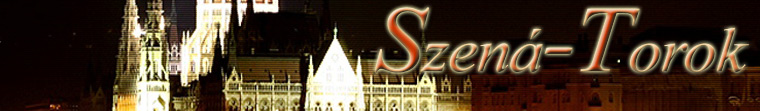 Fellép a Magyar Országgyűlés képviselőinek énekkara,a Szená-TorokVezényel: Iványi Tamás	Zongorán kísér: Miczinger IlonaKözreműködik Lakatos Diána operaénekes és Tóth Tamás trombitaművész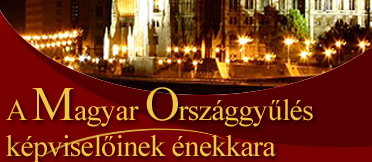 2013. február 23. szombat 16:00 óraOlaszliszka, Református Templom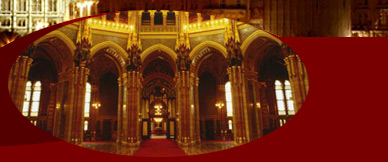 Jótékonysági koncert a református templom javáraBelépés ingyenes, a helyszínen adományokat gyűjtünka műemlék orgona felújítására.A kórus támogatója a Magyar Villamosművek ZRt.  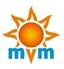 